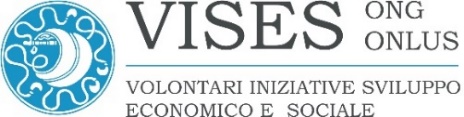 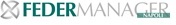 COMUNICATO STAMPAI MANAGER E LA SFIDA DELL’UPSKILLING: INNOVAZIONE E COMPETENZE PER CREARE NUOVI PROGETTI DI LAVORONapoli 3 ottobre 2019 - Un innovativo percorso di autoimprenditorialità destinato ai manager inoccupati, per stimolare l’inventiva, la voglia di darsi da fare per realizzare nuove idee e  dar vita a nuove imprese o progetti di lavoro. Questo è Pathway2Action, l’iniziativa a supporto delle politiche attive del lavoro e del welfare, realizzata da Federmanager e Vises, con il sostegno di 4.Manager, che è stata presentata oggi nella sede di Federmanager Napoli.Venti manager tra 40 e 60 anni verranno accompagnati in un percorso di business coaching che va dall’ideazione alla creazione di una propria start up o verso una nuova occupazione e che ha come obiettivo l’upskilling.  Il presidente di Federmanager Napoli, Avellino, Benevento, Caserta ha detto: “ oggi poniamo le basi per far nascere nuove iniziative di autoimprenditorialità che confermano l’impegno di Federmanager per lo sviluppo economico del Mezzogiorno e per il bene comune attraverso il valore delle competenze dei nostri manager”                       Il progetto Pathway2Action verrà avviato in quattro 4 sedi “Hub” Federmanager:  Torino, Treviso, Bologna, Napoli e quest’ultima farà capo all’intera area Centro-Sud che accoglierà i candidati delle Regioni Abruzzo e Molise, Basilicata, Campania, Marche e Puglia.L’iniziativa inserisce nel filone del rafforzamento della cultura manageriale, che evidenzia l’importanza delle nuove competenze per lo sviluppo del Paese e permetterà l’elaborazione di un modello per la replicabilità, favorendo la nascita di misure di welfare e di orientamento delle politiche attive del lavoro in diversi territori.VISES, onlus di riferimento del sistema Federmanager, è stata scelta come l’Ente attuatore del Progetto per:- L’attenzione allo sviluppo della cultura manageriale e alle azioni in ambito di politiche attive del lavoro, capaci di generare un impatto sociale forte e duraturo;- l’expertise in tema di silver occupability maturata nella gestione di precedenti iniziative a beneficio dei manager inoccupati over50, quali Manager Innovatori e Silver Workers.Contatti:
VISES Onlus
Via Ravenna, 14 Roma
Tel. 06 44070271
Cell. 335 373253